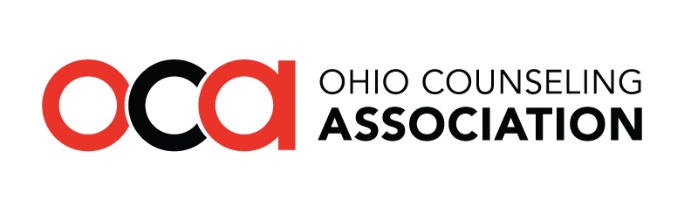 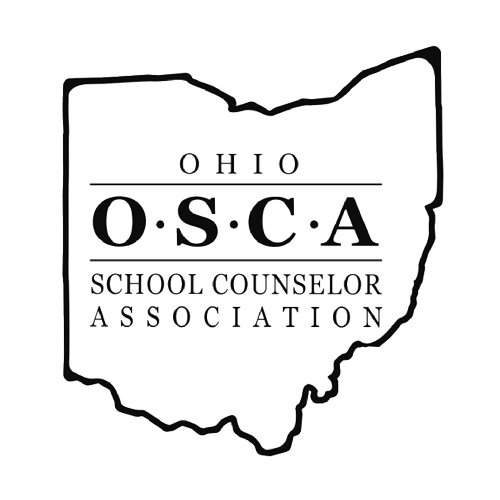 Legislative Advocacy DayTuesday April 13th 2021 ● Virtual ConferenceAGENDA9:00 AM		Welcome	Jason McGlothlin, OCA PresidentSara Hoffman, OSCA President			Introduction & Orientation 	Sean Gorby, OCA Government Relations ChairNichole Miller, OSCA Government Relations ChairAmanda Sines & Julia Wynn, Lobbyists, Government Advantage GroupOCA & OSCA Political Action Committees Introduction10:00 AM		TBD10:30 AM		Ohio House Priorities in Behavioral HealthState Rep. Sara Carruthers, Chair of New House Behavioral Health & Recovery Supports Committee11:00 AM	Lunch Break	1:00 PM		Afternoon Snack Break1:30 PM		OCSWMFT Board Presentation2:30 PM		LAD Wrap-Up3:00 PM		End of Day	This program content has been approved for four CE hours via OCSWMFT provider #RCS031407. Be sure to sign in and complete the session survey at the end of the day. You will receive your CE certificate via email after the event.OSCA BreakoutOCA Breakout11:30 AM12:00 PM12:30 PMThe New School Funding FormulaRyan Pendleton, CFO of Akron City SchoolsPolicies Providing Flexibility for Schools in Light of COVID-19State Sen. Teresa Fedor (Toledo)A Model Job Description for School CounselorsState Rep. Jessica Miranda (Forest Park)The Interstate Counseling Compact – A Panel Discussion with:Ryan Pickut (CSWMFT Board)Sean Gorby (OCA GR Chair)Amanda Sines (OCA Lobbyist)